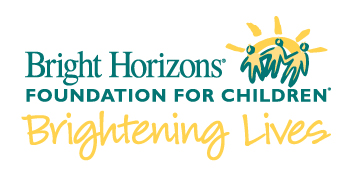 Certificate of appreciationPresented to:Date:  Thank you for supporting children and families in the community.Together we make a difference. 